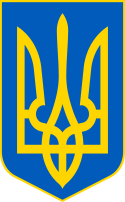 У К Р А Ї Н ААВАНГАРДІВСЬКА СЕЛИЩНА  РАДАОДЕСЬКОГО РАЙОНУ ОДЕСЬКОЇ ОБЛАСТІР І Ш Е Н Н ЯКеруючись ст.ст. 25,26,33 Закону України «Про місцеве самоврядування в Україні», ст. ст. 12, 185, 209 Земельного кодексу України, ст.271 Податкового кодексу України, ст.ст. 6, 13, 15, 18 Закону України «Про оцінку земель», Постановою Кабінету Міністрів України від 14.03.2023 р. № 230 “Про внесення змін до Порядку виконання повноважень Державною казначейською службою в особливому режимі в умовах воєнного стану”,  з метою здійснення економічного регулювання земельних відносин,розглянувши пропозиції Постійної комісії селищної ради з питань земельних відносин, природокористування, охорони пам’яток, історичного середовища та екологічної політики, Авангардівська селищна рада вирішила:1. Провести нормативну грошової оцінки земель за межами населених пунктів Авангардівської селищної територіальної громади.2. Доручити Авангардівському селищному голові укласти із проектною організацією, яка має кваліфікаційні сертифікати на розроблення документації з оцінки земель, договір на розроблення технічної документації з нормативної грошової оцінки земель за межами населених пунктів.3. Проектній організації після погодження відповідними органами технічної документації з нормативної грошової оцінки земель, подати зазначену документацію на розгляд та затвердження на чергову сесію Авангардівської селищної ради.4. Фінансовому відділу Авангардівської селищної ради передбачити в бюджеті 2023 року кошти, необхідні для проведення нормативної грошової оцінки земель                  за межами населених пунктів Авангардівської селищної територіальної громади.5. Контроль за виконанням даного рішення покласти на Постійну комісію селищної ради з питань земельних відносин, природокористування, охорони пам’яток, історичного середовища та екологічної політики.Селищний голова                                                               Сергій ХРУСТОВСЬКИЙ№ 1901 -VІІІвід 07.04.2023 р.Про проведення нормативної грошової оцінки земель за межами населених пунктів Авангардівської селищної територіальної громади